Your VisionUse this opportunity to create clarity for your vision and goals – to firmly establish your Ideal Life.  Review each of the areas below and think about what matters most to you and how you would define your ideal for each.    Your Vision – What’s Important to You?Name:	Click and typeDate:	Click and typeIt all begins here…Now you can take everything you’ve thought about and jotted down on the previous page and capture it succinctly here.  Click and typeMindset Tip:Format is not important - use bullet form or paragraph format.  To enhance the effectiveness of this worksheet, it is recommended you save a completed copy on your computer.  You may want to put the date in the name of the document, so that you can refer to earlier versions later on in the planning process. This document is a dynamic document, meaning that it is intended to change and evolve over time.Your Vision – How to Achieve It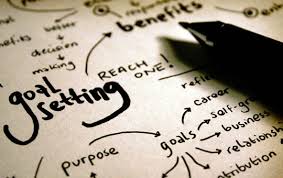 This is where you can identify and document your professional and personal goals. Your Bigger Picture Goals 6 to 10 YearsProfessionalType here and hit ENTER to continuePersonalType here and hit ENTER to continueYour Medium Term Goals 2-5 YearsProfessionalType here and hit ENTER to continuePersonalType here and hit ENTER to continueYour Short-Term 1 Year GoalsProfessionalType here and hit ENTER to continuePersonalType here and hit ENTER to continueYour 90-Day FOCUSProfessionalType here and hit ENTER to continuePersonalType here and hit ENTER to continueMindset Tip:  Follow the SMART principle when documenting each of your goals by ensuring each one is specific, measurable, achievable, realistic and time-bound.